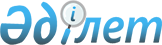 Об утверждении государственного образовательного заказа на подготовку специалистов с техническим и профессиональным образованием на 2012-2013 учебный год по Западно-Казахстанской области
					
			Утративший силу
			
			
		
					Постановление акимата Западно-Казахстанской области от 27 июня 2012 года № 130. Зарегистрировано Департаментом юстиции Западно-Казахстанской области 1 августа 2012 года № 3084. Утратило силу постановлением акимата Западно-Казахстанской области от 27 августа 2013 года № 194      Сноска. Утратило силу постановлением акимата Западно-Казахстанской области от 27.08.2013 № 194      Руководствуясь Законами Республики Казахстан от 23 января 2001 года "О местном государственном управлении и самоуправлении в Республике Казахстан", от 27 июля 2007 года "Об образовании" акимат области ПОСТАНОВЛЯЕТ:



      1. Утвердить прилагаемый государственный образовательный заказ на подготовку специалистов с техническим и профессиональным образованием на 2012-2013 учебный год по Западно-Казахстанской области.



      2. Государственному учреждению "Управление образования Западно-Казахстанской области" согласно действующего законодательства разместить утвержденный государственный образовательный заказ в соответствующих организациях технического и профессионального образования.



      3. Признать утратившим силу постановление акимата Западно-Казахстанской области "Об утверждении государственного образовательного заказа на подготовку специалистов с техническим и профессиональным образованием на 2011-2012 учебный год по Западно-Казахстанской области" от 17 августа 2011 года № 143 (зарегистрировано в Реестре государственной регистрации нормативных правовых актов за № 3067, опубликовано в областных газетах 25 августа 2011 года "Приуралье" № 97, 9 сентября 2011 года "Орал өңірі" № 99).



      4. Контроль за исполнением настоящего постановления возложить на заместителя акима области С. К. Сулеймен.



      5. Настоящее постановление вводится в действие по истечении десяти календарных дней после дня первого официального опубликования.      Аким области                     Н. Ногаев

Утвержден

постановлением акимата области

от 27 июня 2012 года № 130 Государственный образовательный заказ

на подготовку специалистов с техническим

и профессиональным образованием на 2012-2013

учебный год по Западно-Казахстанской области
					© 2012. РГП на ПХВ «Институт законодательства и правовой информации Республики Казахстан» Министерства юстиции Республики Казахстан
				№п/пКоды специ-

аль-

ностейНаименование специальности, квалификациина базе 11 классана базе 11 классана базе 9 классана базе 9 класса№п/пКоды специ-

аль-

ностейНаименование специальности, квалификациина казах-

ском языкена рус-

ском языкена казах-

ском языкена рус-

ском языкеГККП "Уральский колледж газа, нефти и отраслевых технологий"ГККП "Уральский колледж газа, нефти и отраслевых технологий"ГККП "Уральский колледж газа, нефти и отраслевых технологий"ГККП "Уральский колледж газа, нефти и отраслевых технологий"ГККП "Уральский колледж газа, нефти и отраслевых технологий"ГККП "Уральский колледж газа, нефти и отраслевых технологий"ГККП "Уральский колледж газа, нефти и отраслевых технологий"1.1410000,1410013*Строительство автомобильных дорог и аэродромов, техник-строитель252.1405000,1405043*Монтаж и эксплуатация оборудования и систем газоснабжения, техник по эксплуатации оборудования газовых объектов253.0902000,0902043*Электроснабжение, техник-электрик254.1513000,1513063*Ветеринария, ветеринарный техник255.0819000,0819073*Технология переработки нефти и газа, техник-

технолог256.0104000,0104013*Профессиональное обучение, мастер производственного обучения257.0516000,0516053*Финансы, экономист по финансовой работе258.1304000,1304043*Вычислительная техника и программное обеспечение, техник-

программист259.1510000,1510043*Механизация сельского хозяйства, техник-механик2510.1401000,1401213*Строительство и эксплуатация зданий и сооружений, техник-строитель25Всего:Всего:Всего:75507550Итого:Итого:Итого:250250250250ГККП "Педагогический колледж имени Ж. Досмухамедова"ГККП "Педагогический колледж имени Ж. Досмухамедова"ГККП "Педагогический колледж имени Ж. Досмухамедова"ГККП "Педагогический колледж имени Ж. Досмухамедова"ГККП "Педагогический колледж имени Ж. Досмухамедова"ГККП "Педагогический колледж имени Ж. Досмухамедова"ГККП "Педагогический колледж имени Ж. Досмухамедова"1.0102000,0102043*Организация воспитательной работы, вожатый организации образования252.0105000,0105013*Начальное образование, учитель начального образования253.0111000,0111013*Основное среднее образование, учитель казахского языка и литературы254.0111000,0111073*Основное среднее образование, учитель физики255.0111000,0111083*Основное среднее образование, учитель иностранного языка основной школы256.0111000,0111053*Основное среднее образование, учитель самопознания257.0111000,0111093*Основное среднее образование, учитель информатики основной школы25Всего:Всего:Всего:1000750Итого:Итого:Итого:175175175175ГККП "Сельскохозяйственный колледж"ГККП "Сельскохозяйственный колледж"ГККП "Сельскохозяйственный колледж"ГККП "Сельскохозяйственный колледж"ГККП "Сельскохозяйственный колледж"ГККП "Сельскохозяйственный колледж"ГККП "Сельскохозяйственный колледж"1.1201000,1201123*Техническое обслуживание, ремонт и эксплуатация автотранспортных средств, техник-

механик202.1508000,1508063*Лесное хозяйство, садово-парковое и ландшафтное строительство, техник-технолог203.0902000,0902033*Электроснабжение, техник-электрик20204.0819000,0819073*Технология переработки нефти и газа, техник-технолог255.0516000,0516053*Финансы, экономист по финансовой работе256.1518000,0518033*Учет и аудит, экономист-

бухгалтер20Всего:Всего:Всего:25202085Итого:Итого:Итого:150150150150ГККП "Музыкальный колледж имени Курмангазы"ГККП "Музыкальный колледж имени Курмангазы"ГККП "Музыкальный колледж имени Курмангазы"ГККП "Музыкальный колледж имени Курмангазы"ГККП "Музыкальный колледж имени Курмангазы"ГККП "Музыкальный колледж имени Курмангазы"ГККП "Музыкальный колледж имени Курмангазы"1.0404000,0404013*, Инструментальное исполнительство и музыкальное искусство эстрады, преподаватель детской музыкальной школы, концертмейстер42.0404000,0404023*Инструментальное исполнительство и музыкальное искусство эстрады, преподаватель детской музыкальной школы, артист (руководитель) оркестра, ансамбля1163.0405000,0405013*Хоровое дирижирование, преподаватель, хормейстер64.0407000,0407013*Пение, артист академического пения, солист ансамбля25.0413000,0413163*Декоративно-

прикладное искусство и народные промыслы, художник 26.0412000,0412013*Живопись, скульптура и графика, художник27.0402000,0402013*Дизайн, дизайнер1088.0401000,0401013*Библиотечное дело, библиотекарь559.0403000,0403013*Социально-

культурная деятельность и народное художественное творчество, педагог-

организатор19Всего:Всего:Всего:705518Итого:Итого:Итого:80808080ГККП "Западно-Казахстанский медицинский колледж"ГККП "Западно-Казахстанский медицинский колледж"ГККП "Западно-Казахстанский медицинский колледж"ГККП "Западно-Казахстанский медицинский колледж"ГККП "Западно-Казахстанский медицинский колледж"ГККП "Западно-Казахстанский медицинский колледж"ГККП "Западно-Казахстанский медицинский колледж"1.0301000,0301013*Лечебное дело, фельдшер25252.0301000,0301023*Лечебное дело, акушер (-ка)253.0305000,0305013*Лабораторная диагностика, медицинский лаборант254.0302000,0302033*Сестринское дело, медицинская сестра общей практики75255.0303000,0303013*Гигиена и эпидемиология, гигиенист- эпидемиолог25Всего:Всего:Всего:1755000Итого:Итого:Итого:225225225225ГККП "Западно-Казахстанский индустриальный колледж" управления образования акимата ЗКОГККП "Западно-Казахстанский индустриальный колледж" управления образования акимата ЗКОГККП "Западно-Казахстанский индустриальный колледж" управления образования акимата ЗКОГККП "Западно-Казахстанский индустриальный колледж" управления образования акимата ЗКОГККП "Западно-Казахстанский индустриальный колледж" управления образования акимата ЗКОГККП "Западно-Казахстанский индустриальный колледж" управления образования акимата ЗКОГККП "Западно-Казахстанский индустриальный колледж" управления образования акимата ЗКО1.1109000,1109012Токарное дело и металлообработка, токарь25252.1115000,1115042Электромеханическое оборудование в промышленности, электромонтер по ремонту и обслуживанию электро-

оборудования25253.1307000,1307022Эксплуатация линейных сооружений электросвязи и проводного вещания, электромонтер линейных сооружений электросвязи и проводного вещания254.1307000,1307032Эксплуатация линейных сооружений электросвязи и проводного вещания, монтажник связи-кабельщик255.1114000,1114042Сварочное дело, электрогазосварщик25256.1403000,1403012Монтаж и эксплуатация внутренних санитарно-техҒнических устройств, вентиляции и инженерных систем, слесарь-сантехник257.1109000,1109113*Токарное дело и металлообработка, техник-механик25Всего:Всего:Всего:75010075Итого:Итого:Итого:250250250250ГККП "Уральский технологический колледж "Сервис"" управления образования акимата ЗКОГККП "Уральский технологический колледж "Сервис"" управления образования акимата ЗКОГККП "Уральский технологический колледж "Сервис"" управления образования акимата ЗКОГККП "Уральский технологический колледж "Сервис"" управления образования акимата ЗКОГККП "Уральский технологический колледж "Сервис"" управления образования акимата ЗКОГККП "Уральский технологический колледж "Сервис"" управления образования акимата ЗКОГККП "Уральский технологический колледж "Сервис"" управления образования акимата ЗКО1.1211000,1211062Швейное производство и моделирование одежды, портной25252.0508000,0508012Организация питания, повар2525253.0506000,0506012Парикмахерское искусство и декоративная косметика, парикмахер-

модельер25254.0502000,0502012Обслуживание и ремонт телеком-

муникационного оборудования и бытовой техники, радиомеханик по ремонту и обслуживанию радиоэлектронного оборудования (радио-, теле-, аудио-, видео-)255.1211000,1211072Швейное производство и моделирование одежды, модельер-

закройщик25256.0508000,0508063*Организация питания, менеджер по сервису25Всего:Всего:Всего:502575125Итого:Итого:Итого:275275275275ГККП "Технологический колледж" управления образования акимата ЗКОГККП "Технологический колледж" управления образования акимата ЗКОГККП "Технологический колледж" управления образования акимата ЗКОГККП "Технологический колледж" управления образования акимата ЗКОГККП "Технологический колледж" управления образования акимата ЗКОГККП "Технологический колледж" управления образования акимата ЗКОГККП "Технологический колледж" управления образования акимата ЗКО1.0508000,0508022Организация питания, кондитер252.1211000,1211072Швейное производство и моделирование одежды, модельер-

закройщик253.0511000,0511012Туризм, инструктор-методист по туризму254.0506000,0506012Парикмахерское искусство и декоративная косметика, парикмахер-

модельер255.0104000,0104013Профессиональное обучение, мастер производственного обучения25Всего:Всего:Всего:25502525Итого:Итого:Итого:125125125125ГККП "Уральский политехнический колледж" управления образования акимата ЗКОГККП "Уральский политехнический колледж" управления образования акимата ЗКОГККП "Уральский политехнический колледж" управления образования акимата ЗКОГККП "Уральский политехнический колледж" управления образования акимата ЗКОГККП "Уральский политехнический колледж" управления образования акимата ЗКОГККП "Уральский политехнический колледж" управления образования акимата ЗКОГККП "Уральский политехнический колледж" управления образования акимата ЗКО1.1402000,1402162Техническая эксплуатация дорожно-

строительных машин, машинист крана автомобильного25252.1403000,1403082Монтаж и эксплуатация внутренних санитарно-

технических устройств, вентиляции и инженерных систем, электро-

газосварщик2525253.1401000,1401202Строительство и эксплуатация зданий и сооружений, специалист по сухому методу строительства254.1201000,1201072Техническое обслуживание, ремонт и эксплуатация автомобильного транспорта, слесарь по ремонту автомобиля255.1401000,1401242Строительство и эксплуатация зданий и сооружений, мастер строитель широкого профиля256.1401000,1401032Строительство и эксплуатация зданий и сооружений, столяр строительный25257.0910000,0910032Электрическое и электромеханическое оборудование, электромонтажник по освещению и осветительным сетям258.1401000,1401213*Строительство и эксплуатация зданий и сооружений, техник-строитель25Всего:Всего:Всего:5050100100Итого:Итого:Итого:300300300300ГККП "Уральский колледж информационных технологий" управления образования акимата Западно Казахстанской областиГККП "Уральский колледж информационных технологий" управления образования акимата Западно Казахстанской областиГККП "Уральский колледж информационных технологий" управления образования акимата Западно Казахстанской областиГККП "Уральский колледж информационных технологий" управления образования акимата Западно Казахстанской областиГККП "Уральский колледж информационных технологий" управления образования акимата Западно Казахстанской областиГККП "Уральский колледж информационных технологий" управления образования акимата Западно Казахстанской областиГККП "Уральский колледж информационных технологий" управления образования акимата Западно Казахстанской области1.1304000,1304012Вычислительная техника и программное обеспечение, оператор электронно-

вычислительных машин25252.1201000,1201072Техническое обслуживание, ремонт и эксплуатация автомобильного транспорта, слесарь по ремонту автомобилей253.1305023,1305023*Информационные системы, техник-

программист12254.12010001201123*Техническое обслуживание, ремонт и эксплуатация автомобильного транспорта, техник-механик255.1013000,1013073*Механообработка, контрольно-измерительные приборы и автоматика в промышленности, техник-механик25Всего:Всего:Всего:0375075Итого:Итого:Итого:162162162162ГККП "Колледж сервиса и новых технологий" управления образования акимата ЗКОГККП "Колледж сервиса и новых технологий" управления образования акимата ЗКОГККП "Колледж сервиса и новых технологий" управления образования акимата ЗКОГККП "Колледж сервиса и новых технологий" управления образования акимата ЗКОГККП "Колледж сервиса и новых технологий" управления образования акимата ЗКОГККП "Колледж сервиса и новых технологий" управления образования акимата ЗКОГККП "Колледж сервиса и новых технологий" управления образования акимата ЗКО1.0508000,0508012Организация питания, повар25252.0508000,0508022Организация питания, кондитер253.0513000,0513032Маркетинг, контролер-кассир254.0507000,0507042Организация обслуживания гостиничных хозяйств, метрдотель255.0508000,0508063*Организация питания, менеджер по сервису25Всего:Всего:Всего:25250100Итого:Итого:Итого:150150150150ГККП "Шынгырлауский колледж" управления образования акимата ЗКОГККП "Шынгырлауский колледж" управления образования акимата ЗКОГККП "Шынгырлауский колледж" управления образования акимата ЗКОГККП "Шынгырлауский колледж" управления образования акимата ЗКОГККП "Шынгырлауский колледж" управления образования акимата ЗКОГККП "Шынгырлауский колледж" управления образования акимата ЗКОГККП "Шынгырлауский колледж" управления образования акимата ЗКО1.1401000,1401042Строительство и эксплуатация зданий и сооружений, штукатур202.1304000,1304012Вычислительная техника и программное обеспечение, оператор электронно-

вычислительных машин203.1504000,1504042Фермерское хозяйство, повар154.1114042,1114042Сварочное дело, электро-

газосварщик155.1504000,1504082Фермерское хозяйство, водитель автомобиля156.1504000,1504052Фермерское хозяйство, продавец15Всего:Всего:Всего:040600Итого:Итого:Итого:100100100100ГККП "Жангалинский колледж" управления образования

акимата ЗКОГККП "Жангалинский колледж" управления образования

акимата ЗКОГККП "Жангалинский колледж" управления образования

акимата ЗКОГККП "Жангалинский колледж" управления образования

акимата ЗКОГККП "Жангалинский колледж" управления образования

акимата ЗКОГККП "Жангалинский колледж" управления образования

акимата ЗКОГККП "Жангалинский колледж" управления образования

акимата ЗКО1.1504000,1504062Фермерское хозяйство, тракторист-

машинист сельско-

хозяйственного производства252.1504000,1504092Фермерское хозяйство, электромонтер по обслуживанию электро-

оборудования253.1401000,1401012Строительство и эксплуатация зданий и сооружений, каменщик254.1504000,1504042Фермерское хозяйство, повар25Всего:Всего:Всего:001000Итого:Итого:Итого:100100100100ГККП "Жаныбекский колледж" управления образования

акимата ЗКОГККП "Жаныбекский колледж" управления образования

акимата ЗКОГККП "Жаныбекский колледж" управления образования

акимата ЗКОГККП "Жаныбекский колледж" управления образования

акимата ЗКОГККП "Жаныбекский колледж" управления образования

акимата ЗКОГККП "Жаныбекский колледж" управления образования

акимата ЗКОГККП "Жаныбекский колледж" управления образования

акимата ЗКО1.1504000,1504102Фермерское хозяйство, слесарь-ремонтник202.1114000,1114042Сварочное дело, электро-

газосварщик203.1304000,1304012Вычислительная техника и программное обеспечение, оператор электронно-

вычислительных машин204.1211000,1211062Швейное производство и моделирование одежды, портной155.1401000,1401012Строительство и эксплуатация зданий и сооружений, каменщик15Всего:Всего:Всего:00900Итого:Итого:Итого:90909090ГККП "Тайпакский колледж" управления образования

акимата ЗКОГККП "Тайпакский колледж" управления образования

акимата ЗКОГККП "Тайпакский колледж" управления образования

акимата ЗКОГККП "Тайпакский колледж" управления образования

акимата ЗКОГККП "Тайпакский колледж" управления образования

акимата ЗКОГККП "Тайпакский колледж" управления образования

акимата ЗКОГККП "Тайпакский колледж" управления образования

акимата ЗКО1.1504000,1504042Фермерское хозяйство, повар202.1304000,1304012Вычислительная техника и программное обеспечение, оператор электронно-

вычислительных машин203.1401000,1401012Строительство и эксплуатация зданий и сооружений, каменщик204.1504000,1504062Фермерское хозяйство, тракторист-

машинист сельско-

хозяйственного производства20Всего:Всего:Всего:400400Итого:Итого:Итого:80808080ГККП "Теректинский колледж" управления образования

акимата ЗКОГККП "Теректинский колледж" управления образования

акимата ЗКОГККП "Теректинский колледж" управления образования

акимата ЗКОГККП "Теректинский колледж" управления образования

акимата ЗКОГККП "Теректинский колледж" управления образования

акимата ЗКОГККП "Теректинский колледж" управления образования

акимата ЗКОГККП "Теректинский колледж" управления образования

акимата ЗКО1.1504000,1504032Фермерское хозяйство, плодоовощевод202.1504000,1504092Фермерское хозяйство, электромонтер по обслуживанию электро-

оборудования203.1504000,1504062Фермерское хозяйство, тракторист-

машинист сельско-

хозяйственного производства204.1304000,1304012Вычислительная техника и программное обеспечение, оператор электронно-

вычислительных машин205.1513000,1513012Ветеринария, оператор по ветеринарной обработке животных20Всего:Всего:Всего:4002040Итого:Итого:Итого:100100100100ГККП "Дорожно-транспортный колледж имени А.Иманова" управления образования акимата ЗКОГККП "Дорожно-транспортный колледж имени А.Иманова" управления образования акимата ЗКОГККП "Дорожно-транспортный колледж имени А.Иманова" управления образования акимата ЗКОГККП "Дорожно-транспортный колледж имени А.Иманова" управления образования акимата ЗКОГККП "Дорожно-транспортный колледж имени А.Иманова" управления образования акимата ЗКОГККП "Дорожно-транспортный колледж имени А.Иманова" управления образования акимата ЗКОГККП "Дорожно-транспортный колледж имени А.Иманова" управления образования акимата ЗКО1.0508000,0508012Организация питания, повар252.1402000,1402102Техническая эксплуатация дорожно-

строительных машин, машинист экскаватора одноковшового253.1402000,1402132Техническая эксплуатация дорожно-

строительных машин, машинист автогрейдера254.1402000,1402162Техническая эксплуатация дорожно-

строительных машин, машинист крана автомобильного25255.1201000,1201011Техническое обслуживание, ремонт и эксплуатация автомобильного транспорта, водитель256.1114000,1114042Сварочное дело, электро-

газосварщик257.1402000,1402203*Техническая эксплуатация дорожно-

строительных машин, техник-механик25Всего:Всего:Всего:50010050Итого:Итого:Итого:200200200200ГККП "Зеленовский колледж" управления образования

акимата ЗКОГККП "Зеленовский колледж" управления образования

акимата ЗКОГККП "Зеленовский колледж" управления образования

акимата ЗКОГККП "Зеленовский колледж" управления образования

акимата ЗКОГККП "Зеленовский колледж" управления образования

акимата ЗКОГККП "Зеленовский колледж" управления образования

акимата ЗКОГККП "Зеленовский колледж" управления образования

акимата ЗКО1.1504000,1504062Фермерское хозяйство, тракторист-

машинист сельско-

хозяйственного производства152.1504000,1504042Фермерское хозяйство, повар20153.1114000,1114042Сварочное дело, электро-

газосварщик154.1504000,1504092Фермерское хозяйство, электромонтер по обслуживанию электро-

оборудования15Всего:Всего:Всего:020060Итого:Итого:Итого:80808080ГККП "Акжаикский аграрно-технический колледж" управления образования акимата Западно-Казахстанской областиГККП "Акжаикский аграрно-технический колледж" управления образования акимата Западно-Казахстанской областиГККП "Акжаикский аграрно-технический колледж" управления образования акимата Западно-Казахстанской областиГККП "Акжаикский аграрно-технический колледж" управления образования акимата Западно-Казахстанской областиГККП "Акжаикский аграрно-технический колледж" управления образования акимата Западно-Казахстанской областиГККП "Акжаикский аграрно-технический колледж" управления образования акимата Западно-Казахстанской областиГККП "Акжаикский аграрно-технический колледж" управления образования акимата Западно-Казахстанской области1.1504000,1504062Фермерское хозяйство, тракторист-

машинист сельско-

хозяйственного производства202.1304000,1304012Вычислительная техника и программное обеспечение, оператор электронно-

вычислительных машин203.1114000,1114042Сварочное дело, электро-

газосварщик204.0104000,0104023*Профессиональное обучение, мастер производственного обучения205.0518000,0518033*Учет и аудит, экономист-

бухгалтер206.1513000,1513063*Ветеринария, ветеринарный техник20Всего:Всего:Всего:600600Итого:Итого:Итого:120120120120ГККП "Аксайский технический колледж" управления образования акимата ЗКОГККП "Аксайский технический колледж" управления образования акимата ЗКОГККП "Аксайский технический колледж" управления образования акимата ЗКОГККП "Аксайский технический колледж" управления образования акимата ЗКОГККП "Аксайский технический колледж" управления образования акимата ЗКОГККП "Аксайский технический колледж" управления образования акимата ЗКОГККП "Аксайский технический колледж" управления образования акимата ЗКО1.1504000,1504062Фермерское хозяйство, тракторист-

машинист сельско-

хозяйственного производства252.0809000,0809202Эксплуатация нефтяных и газовых месторождений, оператор по подземному ремонту скважин253.1114000,1114042Сварочное дело, электро-

газосварщик254.1504000,1504042Фермерское хозяйство, повар255.12010001201123*Техническое обслуживание, ремонт и эксплуатация автомобильного транспорта, техник-механик256.0819000,0819073*Технология переработки нефти и газа, техник-технолог25Всего:Всего:Всего:007575Итого:Итого:Итого:150150150150ГККП "Рубежинский колледж" управления образования

акимата ЗКОГККП "Рубежинский колледж" управления образования

акимата ЗКОГККП "Рубежинский колледж" управления образования

акимата ЗКОГККП "Рубежинский колледж" управления образования

акимата ЗКОГККП "Рубежинский колледж" управления образования

акимата ЗКОГККП "Рубежинский колледж" управления образования

акимата ЗКОГККП "Рубежинский колледж" управления образования

акимата ЗКО1.1504000,1504042Фермерское хозяйство, повар202.1504000,1504062Фермерское хозяйство, тракторист-

машинист сельско-

хозяйственного производства203.1114000,1114042Сварочное дело, электро-

газосварщик20Всего:Всего:Всего:020040Итого:Итого:Итого:60606060ГККП "Казталовский колледж" управления образования

акимата ЗКОГККП "Казталовский колледж" управления образования

акимата ЗКОГККП "Казталовский колледж" управления образования

акимата ЗКОГККП "Казталовский колледж" управления образования

акимата ЗКОГККП "Казталовский колледж" управления образования

акимата ЗКОГККП "Казталовский колледж" управления образования

акимата ЗКОГККП "Казталовский колледж" управления образования

акимата ЗКО1.1504000,1504062Фермерское хозяйство, тракторист-

машинист сельско-

хозяйственного производства37182.1304000,1304012Вычислительная техника и программное обеспечение, оператор электронно-

вычислительных машин183.1401000,1401042Строительство и эксплуатация зданий и сооружений, штукатур17Всего:Всего:Всего:370530Итого:Итого:Итого:90909090ГККП "Бокейординский колледж" управления образования акимата ЗКОГККП "Бокейординский колледж" управления образования акимата ЗКОГККП "Бокейординский колледж" управления образования акимата ЗКОГККП "Бокейординский колледж" управления образования акимата ЗКОГККП "Бокейординский колледж" управления образования акимата ЗКОГККП "Бокейординский колледж" управления образования акимата ЗКОГККП "Бокейординский колледж" управления образования акимата ЗКО1.1504000,1504062Фермерское хозяйство, тракторист-

машинист сельско-

хозяйственного производства202.1504000,1504042Фермерское хозяйство, повар203.1304000,1304012Вычислительная техника и программное обеспечение, оператор электронно-

вычислительных машин15204.1504000,1504082Фермерское хозяйство, водитель автомобиля15Всего:Всего:Всего:300600Итого:Итого:Итого:90909090ГККП "Сырымский колледж" управления образования

акимата ЗКОГККП "Сырымский колледж" управления образования

акимата ЗКОГККП "Сырымский колледж" управления образования

акимата ЗКОГККП "Сырымский колледж" управления образования

акимата ЗКОГККП "Сырымский колледж" управления образования

акимата ЗКОГККП "Сырымский колледж" управления образования

акимата ЗКОГККП "Сырымский колледж" управления образования

акимата ЗКО1.1504000,1504062Фермерское хозяйство, тракторист-

машинист сельско-

хозяйственного производства152.1114000,1114042Сварочное дело, электро-

газосварщик203.1401000,1401012Строительство и эксплуатация зданий и сооружений, каменщик204.1211000,1211032Швейное производство и моделирование одежды, швея155.1504000,1504042Фермерское хозяйство, повар20Всего:Всего:Всего:550350Итого:Итого:Итого:90909090ГККП "Таскалинский колледж" управления образования

акимата ЗКОГККП "Таскалинский колледж" управления образования

акимата ЗКОГККП "Таскалинский колледж" управления образования

акимата ЗКОГККП "Таскалинский колледж" управления образования

акимата ЗКОГККП "Таскалинский колледж" управления образования

акимата ЗКОГККП "Таскалинский колледж" управления образования

акимата ЗКОГККП "Таскалинский колледж" управления образования

акимата ЗКО1.1504000,1504062Фермерское хозяйство, тракторист-

машинист сельско-

хозяйственного производства202.1504000,1504092Фермерское хозяйство, электромонтер по обслуживанию электро-

оборудования203.1401000,1401012Строительство и эксплуатация зданий и сооружений, каменщик154.0508000,0508012Организация питания, повар155.1201000,1201072Техническое обслуживание, ремонт и эксплуатация автомобильного транспорта, слесарь по ремонту автомобилей20Всего:Всего:Всего:1503540Итого:Итого:Итого:90909090ГККП "Каратобинский колледж" управления образования акимата ЗКОГККП "Каратобинский колледж" управления образования акимата ЗКОГККП "Каратобинский колледж" управления образования акимата ЗКОГККП "Каратобинский колледж" управления образования акимата ЗКОГККП "Каратобинский колледж" управления образования акимата ЗКОГККП "Каратобинский колледж" управления образования акимата ЗКОГККП "Каратобинский колледж" управления образования акимата ЗКО1.1504000,1504052Фермерское хозяйство, продавец202.1114000,1114042Сварочное дело, электро-

газосварщик203.1211000,1211032Швейное производство и моделирование одежды, швея204.1504000,1504062Фермерское хозяйство, тракторист-

машинист сельско-

хозяйственного производства20Всего:Всего:Всего:00800Итого:Итого:Итого:80808080ГККП "Уральский колледж" управления образования

акимата ЗКО ГККП "Уральский колледж" управления образования

акимата ЗКО ГККП "Уральский колледж" управления образования

акимата ЗКО ГККП "Уральский колледж" управления образования

акимата ЗКО ГККП "Уральский колледж" управления образования

акимата ЗКО ГККП "Уральский колледж" управления образования

акимата ЗКО ГККП "Уральский колледж" управления образования

акимата ЗКО 1.1401000,1401022Строительство и эксплуатация зданий и сооружений, плотник15152.1403000,1403082Монтаж и эксплуатация внутренних санитарно-

технических устройств, вентиляции и инженерных систем, электро-

газосварщик1515Всего:Всего:Всего:303000Итого:Итого:Итого:60606060Всего:Всего:Всего:9644171383958ИтогоИтогоИтого3722372237223722* Специальности среднего профессионального образования (планируемый прием - 1227 человек, или 33%). По рабочим профессиям планируемый прием - 2495 человек, или 67% от всего государственного образовательного заказа.* Специальности среднего профессионального образования (планируемый прием - 1227 человек, или 33%). По рабочим профессиям планируемый прием - 2495 человек, или 67% от всего государственного образовательного заказа.* Специальности среднего профессионального образования (планируемый прием - 1227 человек, или 33%). По рабочим профессиям планируемый прием - 2495 человек, или 67% от всего государственного образовательного заказа.* Специальности среднего профессионального образования (планируемый прием - 1227 человек, или 33%). По рабочим профессиям планируемый прием - 2495 человек, или 67% от всего государственного образовательного заказа.* Специальности среднего профессионального образования (планируемый прием - 1227 человек, или 33%). По рабочим профессиям планируемый прием - 2495 человек, или 67% от всего государственного образовательного заказа.* Специальности среднего профессионального образования (планируемый прием - 1227 человек, или 33%). По рабочим профессиям планируемый прием - 2495 человек, или 67% от всего государственного образовательного заказа.* Специальности среднего профессионального образования (планируемый прием - 1227 человек, или 33%). По рабочим профессиям планируемый прием - 2495 человек, или 67% от всего государственного образовательного заказа.